		....................dnia..........................2018 r.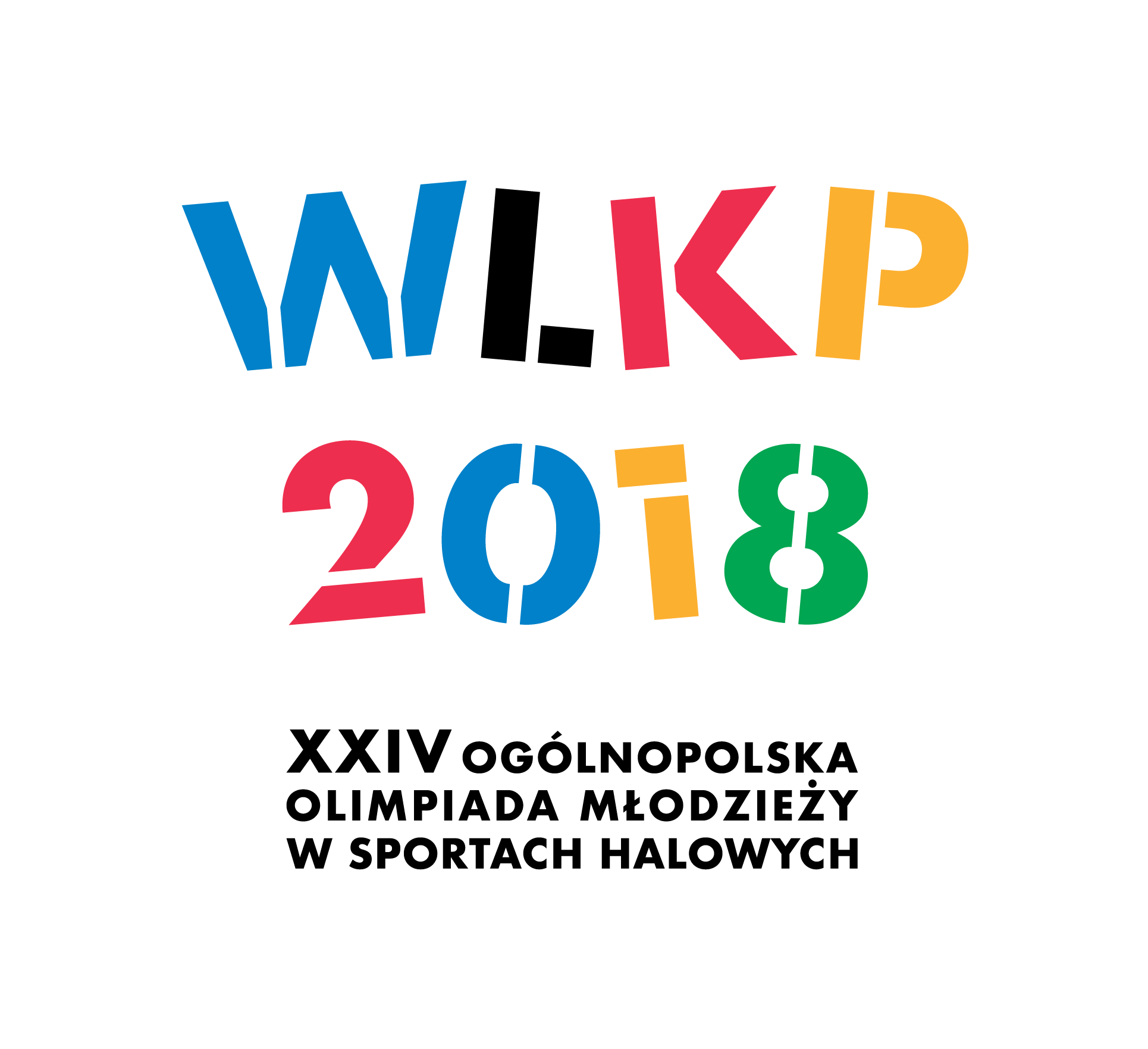 ................................................................................................................nazwisko i imię zawodnika*, opiekuna*Na podstawie art. 24 ust. 1 ustawy z dnia 29 sierpnia 1997 r. o ochronie danych osobowych(tekst jedn. Dz. U. Nr 101 z 2002 r. poz. 929 ze zm.) przyjmuję do wiadomości, że: Administratorem danych osobowych mojego dziecka*/wychowanka*, Zawartych w zgłoszeniu, liście meldunkowej oraz innych dokumentach XXIV Ogólnopolskiej Olimpiady Młodzieży w Sportach HalowychWielkopolska 2018 jest Wielkopolskie Stowarzyszenie Sportowe w Poznaniu, z siedzibą ul. Reymonta 35, 60-791 PoznańPodane dane będą przetwarzane wyłączenie w celach ewidencyjnych, podatkowych, ubezpieczeniowych i sprawozdawczych.Podane dane będą udostępniane: Ministerstwu Sportu i Turystyki oraz Urzędowi Marszałkowskiemu Województwa Wielkopolskiego w celu realizacji zadania.Obowiązek podania danych wynika z przepisów ustawy z dnia 26 czerwca1974 r. Kodeks pracy (tj. Dz. U. z 1998 r. Nr 21, poz. 94 ze zm.) oraz wydanych na jej podstawie aktów wykonawczych.Właściciel danych ma prawo dostępu do treści swoich danych oraz prawo do ich poprawiania......................................................................Czytelny podpis osoby pełnoletniej lub opiekuna prawnego osoby niepełnoletniej*niepotrzebne skreślić